CORSI A BASSA INTENSITÀ FISICA, ATTIVITÀ FISICA ADATTATA (AFA), GINNASTICA A DOMICILIOUISP PARMA 2016-17GINNASTICA DOLCEÈ la ginnastica adatta anche alle persone meno allenate o a coloro che per particolari condizioni fisiche non possono effettuare movimenti bruschi. Consigliata agli anziani, alle donne in gravidanza, a tutto coloro che vogliono mantenersi in forma con un allenamento soft fatto di esercizi che non mettono a repentaglio le articolazioni, la ginnastica dolce è fatta di movimenti armonici dove ha un ruolo chiaro il respiro, la postura corretta, la giusta realizzazione dell'esercizio.Circolo Arci San Lazzaro - Via Ugoleto 14 Mar-ven: inizio 3 ottobre - lun-gio: inizio 2 ottobrePalestra Campus - Campus universitario - inizio 2 ottobre Palestra Ego Center - Via De Ambris 4 - inizio 3 ottobre Palestra Fisilabor - Borgo Tommasini 18 -  inizio 2 ottobre Palestra Ludens - Via Marconi 39/a - inizio 3 ottobre Palestra Melloni - Via Pintor Lun-mer: inizio 2 ottobre - mar-ven: inizio 3 ottobreCentro Moving - Via Brozzi 15Lun-gio: inizio 2 ottobre - mar-ven: inizio 2 ottobreParrocchia Sacro Cuore - P.le Volta 1 Mar-ven: inizio 3 ottobre - lun-gio: inizio 2 ottobreCircolo Il Tulipano - Via Marchesi 6 - inizio 3 ottobre 
UISP è anche in provincia!Corsi di Ginnastica Dolce a Baganzola, Medesano, Felegara, Mezzano Inferiore, Noceto, Pontetaro, San Polo, San Secondo, Sissa, Sorbolo, Trecasali. Chiama allo 0521/707411, o scrivi a d.antonelli@uispparma.it per sapere costi, giorni ed orari, modalità di iscrizione, indirizzi e date di inizio dei corsi.DISCIPLINE ORIENTALI E POSTURAYOGA TRADIZIONALE Palestra Shantivanam - Via Bixio 102 - inizio 18 ottobre Palestra Yoga Home, via Toscana 60 - inizio 18 ottobre POSTURALECentro Moving – Via Brozzi 15 Martedì: inizio 17 ottobre – venerdì: inizio 20 ottobreCircolo Arci San Lazzaro - Via Ugoleto 14 Giovedì: inizio 19 ottobreSLOWMOVECircolo Arci San Lazzaro - Via Ugoleto 14 Lunedì: inizio 16 ottobre - mercoledì: inizio 21 ottobrePILATES DOLCECircolo Arci San Lazzaro - Via Ugoleto 14 Mercoledì: inizio 21 ottobreDANZA E BALLIBALLI di GRUPPOIscrizione 86 € (più tessera UISP)					25 lezioni – 1 volta a settimana					Circolo Arci San Lazzaro - Via Ugoleto 14 martedì 16.00-17.00 (avanzati) – inizio 17 ottobre		martedì 17.00-18.00 (pre-intermedi) – inizio 17 ottobremartedi 15.00-16.00 (principianti) – inizio 17 ottobrePalestra Damas - Via Orlando 27/amartedì 16.00-17.00 – inizio 17 ottobrevenerdì 16.00-17.00 – inizio 20 ottobreParrocchia SS. Stimmate - Via Sbravati 6lunedì 15.00-16.00 (avanzati) – inizio 16 ottobrelunedi 14.00-15.00 (principianti) – inizio 16 ottobregiovedì 15.00-16.00 (avanzati) – inizio 19 ottobregiovedi 14.00-15.00(intermedio) - inizio 19 ottobreBALLO LISCIOIscrizione 86 euro (più tessera UISP)25 lezioni – 1 volta a settimanaPalestra Damas -  via Orlando 27/avenerdì 15.00-16.00 – inizio 20 ottobreDANZA GOLDCircolo Arci San Lazzaro - Via Ugoleto 14 A settembre consulta il sito www.uisp.it/parma, chiama lo 0521/707411, o scrivi a d.antonelli@uispparma.it per sapere giorni e orari della Zumba Gold.UISP è anche in provincia!Corsi di ballo e di Zumba Gold anche a Sorbolo. Chiama allo 0521/707411, o scrivi a d.antonelli@uispparma.it per sapere costi, giorni ed orari, modalità di iscrizione, indirizzi e date di inizio dei corsi.EDUCAZIONE FISICA ADATTATA - PALESTRAOSTEOPOROSI, MAL DI SCHIENA E COLONNA CERVICALEPalestra Supergym - Via Viotti 5 Lunedì: inizio 16 ottobre – giovedì: inizio 19 ottobre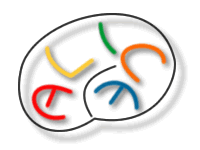  ICTUS STABILIZZATO in collaborazione con ALICe OnlusSede UISP - Via Testi 2 - inizio 17 ottobre All’avvio dei corsi l’associazione ALICe prenderà contatto con i partecipanti al corso per il rimborso di una parte della quota di iscrizione versata per chi è anche associato ALICe.UISP è anche in provincia!Corsi per l’osteoporosi e il mal di schiena anche a Baganzola e Sorbolo. Chiama allo 0521/707411 o scrivi a d.antonelli@uispparma.it per sapere costi, giorni ed orari, modalità di iscrizione, indirizzi e date di inizio dei corsi.GINNASTICA NEI PARCHIIn primavera UISP Parma propone una versione outdoor per alcuni dei suoi corsi: Fit Lab, Total Body, Pilates, Ginnastica Dolce. A fine inverno verranno definiti i calendari e tutti i dettagli dei corsi.Parchi: Ducale, Cittadella, Martini, Fattoria di Vigheffio.DOMICILIOGINNASTICA A DOMICILIO RESIDENZIALECOS’È?Si tratta di corsi di ginnastica per piccoli gruppi di anziani di centri diurni o case di riposo, articolati in lezioni bisettimanali da ottobre a maggio che hanno come obiettivi il mantenimento o la riacquisizione di una autonomia di base, la stimolazione cognitiva, la riscoperta del corpo, dell’affettività e il ritorno a relazioni amicali di maggior qualità.QUEST’ANNO SIAMO PRESENTI NEL…Centro Diurno di Basilicanova	venerdì 15.00-16.00Centro Diurno di Collecchio	giovedì 10.00-11.00Centro Diurno di Medesano	lunedì-giovedì 10.30-11.30Centro Diurno di Traversetolo	mercoledì 10.00-11.00Attività finanziata ed in collaborazione con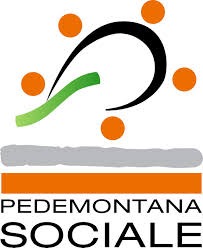 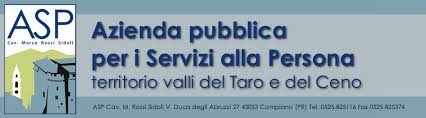 Dal 2008 ad oggi abbiamo realizzato attività di ginnastica al domicilio residenziale per 192 persone, in collaborazione con amministrazioni locali, cooperative e aziende alla persona, presso le strutture di: Sorbolo, Parma, Medesano, Basilicagoiano, Traversetolo, Collecchio e Vaio/Fidenza.CorsoIntensitàFrequenzaGiorniOrarioNr. lez.Costo €Ginnastica1Annuale bisett.mar-ven9.00-10.0055130Ginnastica1Annuale bisett.mar-ven10.00-11.0055130Ginnastica1Annuale bisett.mar-ven11.00-12.0055130Ginnastica1Annuale bisett.lun-gio15.30-16.3055130CorsoIntensitàFrequenzaGiorniOrarioNr. lez.Costo €Ginnastica1Annuale bisett.lun-mer9.00-10.0055130Ginnastica1Annuale bisett.lun-mer10.00-11.0055130CorsoIntensitàFrequenzaGiorniOrarioNr. lez.Costo €Ginnastica1Annuale bisett.mar-ven9.00-10.0055130CorsoIntensitàFrequenzaGiorniOrarioNr. lez.Costo €Ginnastica1Annuale bisett.lun-mer10.00-11.0055130Ginnastica1Annuale bisett.lun-mer11.00-12.0055130CorsoIntensitàFrequenzaGiorniOrarioNr. lez.Costo €Ginnastica1Annuale bisett.mar-ven9.00-10.0055130Ginnastica1Annuale bisett.mar-ven10.00-11.0055130Ginnastica1Annuale bisett.mar-ven11.00-12.0055130CorsoIntensitàFrequenzaGiorniOrarioNr. lez.Costo €Ginnastica1Annuale bisett.lun-mer15.00-16.0055130Ginnastica1Annuale bisett.lun-mer16.00-17.0055130Ginnastica1Annuale bisett.mar-ven16.00-17.0055130CorsoIntensitàFrequenzaGiorniOrarioNr. lez.Costo €Ginnastica1Annuale bisett.lun-gio9.00-10.0055130Ginnastica1Annuale bisett.lun-gio10.00-11.0055130Ginnastica1Annuale bisett.lun-gio11.00-12.0055130Ginnastica1Annuale bisett.mar-ven16.00-17.0055130CorsoIntensitàFrequenzaGiorniOrarioNr. lez.Costo €Ginnastica1Annuale bisett.mar-ven9.00-10.0055130Ginnastica1Annuale bisett.mar-ven10.00-11.0055130Ginnastica1Annuale bisett.mar-ven11.00-12.0055130Ginnastica1Annuale bisett.lun-gio17.00-18.0055130CorsoIntensitàFrequenzaGiorniOrarioNr. lez.Costo €Ginnastica1Annuale bisett.mar-gio9.00-10.0055130Ginnastica1Annuale bisett.mar-gio10.00-11.0055130CorsoIntensitàFrequenzaGiorniOrarioNr. lez.Costo €Yoga1Annuale monosett.mer9.15-10.452595Yoga1Annuale monosett.mer11.00-12.302595CorsoIntensitàFrequenzaGiorniOrarioNr. lez.Costo €Yoga1Annuale monosett.mer10.30-11.302595CorsoIntensitàFrequenzaGiorniOrarioNr. lez.Costo €Ginnastica posturale1Annuale monosett.mar10.00-11.002586Ginnastica posturale1Annuale monosett.ven10.00-11.002586CorsoIntensitàFrequenzaGiorniOrarioNr. lez.Costo €Ginnastica posturale1Annuale monosett.gio10.00-11.002586CorsoIntensitàFrequenzaGiorniOrarioNr. lez.Costo €Slowmove1Annuale monosett.mer9.00-10.002586CorsoIntensitàFrequenzaGiorniOrarioNr. lez.Costo €Pilates Dolce1Annuale monosett.mer10.00-11.002586CorsoIntensitàFrequenzaGiorniOrarioNr. lez.Costo €Danza Gold1Annuale monosett.gio9.00-10.002586CorsoIntensitàFrequenzaGiorniOrarioNr. lez.Costo €Ginnastica1Annuale monosett.lun10.00-11.002586Ginnastica1Annuale monosettgio10.00-11.002586CorsoIntensitàFrequenzaGiorniOrarioNr. lez.Costo €Ginnastica1Annuale monosett.mar15.00-16.002586